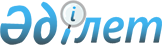 Қазақстан Республикасы Үкіметінің кейбір шешімдерінің күші жойылды деп тану туралыҚазақстан Республикасы Үкіметінің 2015 жылғы 16 шілдедегі № 532 қаулысы

      Қазақстан Республикасының Үкіметі ҚАУЛЫ ЕТЕДІ:



      1. Осы қаулыға қосымшаға сәйкес Қазақстан Республикасы Үкіметінің кейбір шешімдерінің күші жойылды деп танылсын.



      2. Осы қаулы алғашқы ресми жарияланған күнінен кейін күнтiзбелiк он күн өткен соң қолданысқа енгізiледі.      Қазақстан Республикасының

      Премьер-Министрі                                     К.Мәсімов

Қазақстан Республикасы 

Үкіметінің       

2015 жылғы 16 шілдедегі

№ 532 қаулысына    

қосымша          

Қазақстан Республикасы Үкіметінің күші жойылған кейбір шешімдерінің тізбесі

      1. «Халықты әлеуметтік қорғау саласында арнаулы әлеуметтік қызметтер көрсету стандарттарын бекіту туралы» Қазақстан Республикасы Үкіметінің 2011 жылғы 28 қазандағы № 1222 қаулысы (Қазақстан Республикасының ПҮАЖ-ы, 2011 ж., № 58, 832-құжат).



      2. «Ішкі көшіп-қонушыларды тіркеу қағидаларын бекіту және Қазақстан Республикасы Үкіметінің кейбір шешімдеріне өзгерістер енгізу туралы» Қазақстан Республикасы Үкіметінің 2011 жылғы 1 желтоқсандағы № 1427 қаулысымен бектілген Қазақстан Республикасы Үкіметінің кейбір шешімдеріне енгізілетін өзгерістердің 24-тармағы (Қазақстан Республикасының ПҮАЖ-ы, 2012 ж., № 5, 93-құжат).



      3. «Арнаулы әлеуметтік қызметтердің кепілдік берілген көлемінің тізбесін бекіту туралы» Қазақстан Республикасы Үкіметінің 2009 жылғы 14 наурыздағы № 330 және «Халықты әлеуметтік қорғау саласында арнаулы әлеуметтік қызметтер көрсету стандарттарын бекіту туралы» 2011 жылғы 28 қазандағы № 1222 қаулыларына өзгерістер мен толықтырулар енгізу туралы» Қазақстан Республикасы Үкіметінің 2012 жылғы 10 ақпандағы № 214 қаулысының 1-тармағының 2) тармақшасы (Қазақстан Республикасының ПҮАЖ-ы, 2012 ж., № 33, 429-құжат).

       

4. «Міндетті әлеуметтік сақтандыру және зейнетақымен қамсыздандыру саласындағы мемлекеттік монополия субъектіcі іске асыратын көрсетілетін қызметтерге бағаларды бекіту туралы» Қазақстан Республикасы Үкіметінің 2013 жылғы 20 желтоқсандағы  № 1370 қаулысы (Қазақстан Республикасының ПҮАЖ-ы, 2013 ж., № 72, 957-құжат).



      5. «Қазақстан Республикасы Үкіметінің кейбір шешімдеріне өзгерістер мен толықтырулар енгізу туралы» Қазақстан Республикасы Үкіметінің 2014 жылғы 4 сәуірдегі № 322 қаулысымен бекітілген Қазақстан Республикасы Үкiметiнiң кейбiр шешiмдерiне енгiзiлетiн өзгерiстер мен толықтырулардың 7-тармағы (Қазақстан Республикасының ПҮАЖ-ы, 2014 ж., № 26, 210-құжат).
					© 2012. Қазақстан Республикасы Әділет министрлігінің «Қазақстан Республикасының Заңнама және құқықтық ақпарат институты» ШЖҚ РМК
				